Connecticut Housing Finance Authority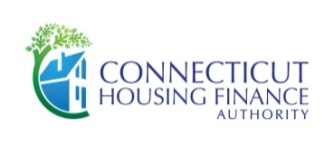 DELINQUENT LEVEL PAYMENTSPERIOD ENDED:  _______   /  _______  /  _______IRRG\EXCEPT-D  FORM.DOCX 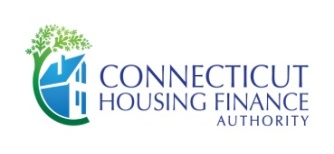 MORTGAGOR’S LAST NAMESIX DIGITCHFA LOAN #TOTAL DELINQUENCY AMOUNT# OFPAYMENTS DELINQUENTPTD OF LOANTOTAL (D):